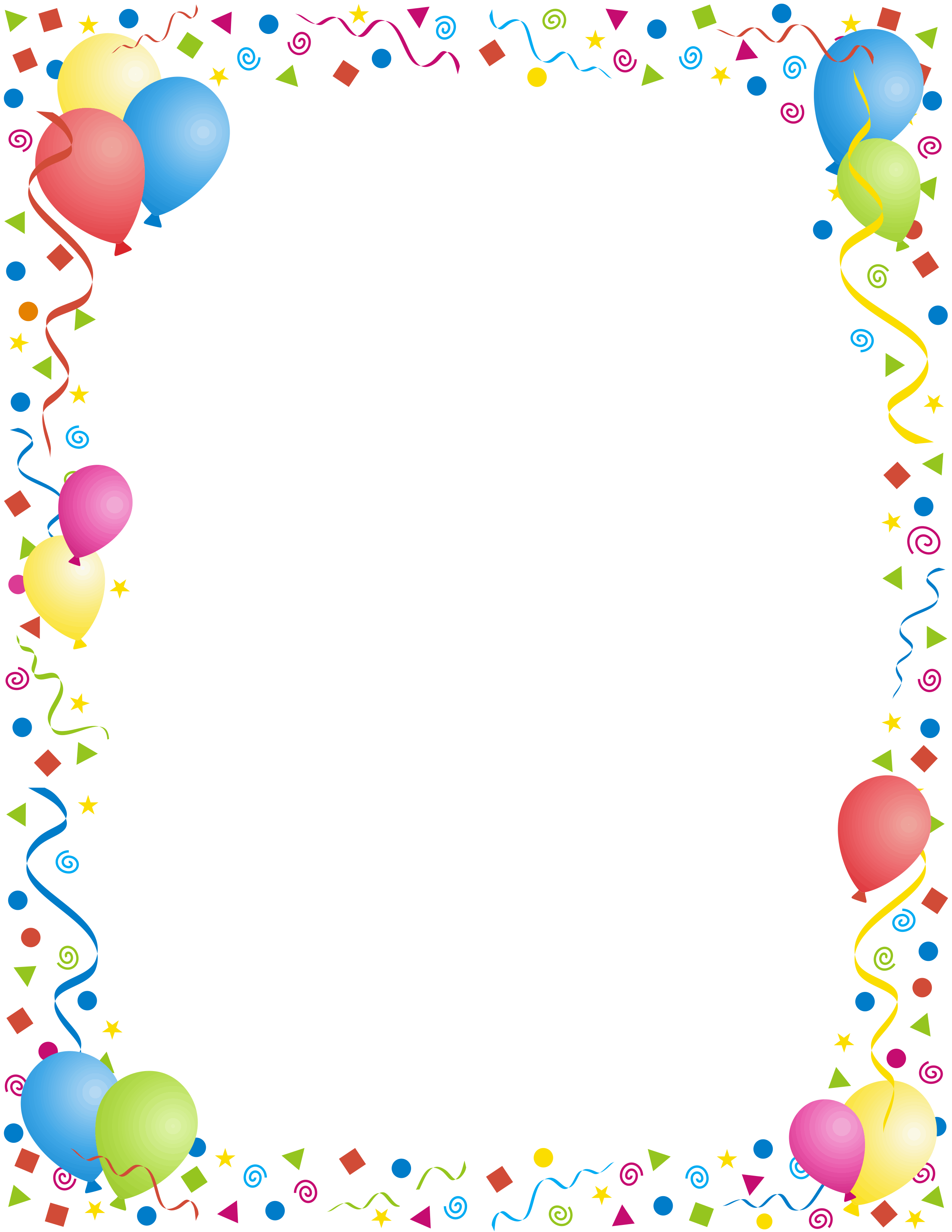 Pozývame deti na   Farský karneval10. februára 2019 o 14.30vo farskej budove 
farnosti Košice-Západ 
na Toryskej ulici č.1/Dhudba, hry, zábavateplý čajslané pochutinypremietanie filmuTešíme sa na Vás!